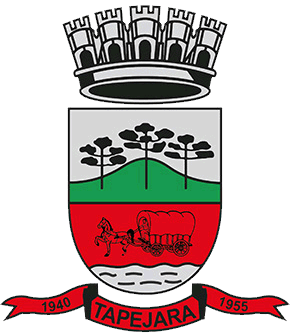 Pauta 003/2023Câmara Municipal de Vereadores de TapejaraSala de Sessões Zalmair João Roier (Alemão)Sessão Ordinária dia 16/02/2023SAUDAÇÃO Invocando a proteção de Deus, declaro aberta a Sessão Ordinária da noite de hoje, dia 16 de fevereiro de 2023.- Solicito aos senhores que tomem assento.- Agradecemos as pessoas que se fazem presentes essa noite...- A cópia da Ata da Sessão Ordinária do dia 13/02/2023, está com os Senhores Vereadores e poderá ser retificada através de requerimento escrito encaminhado à Mesa Diretora. - Vereadores favoráveis permaneçam como estão, e contrários se manifestem...- Aprovado por...Informes e Agradecimentos:AUDIÊNCIA PÚBLICA: dia 27 de fevereiro de 2023 – às 9h30min horas no Plenário da Câmara de vereadores. Demonstração e avaliação do cumprimento das metas fiscais do 3º quadrimestre de 2023; 10 horas: avaliação das Metas em Saúde do SUS referentes ao 3º quadrimestre de 2022 e, 10h30min: Relatório de Gestão da Secretaria Municipal de saúde referente ao 3º quadrimestre de 2022.- Na tarde de segunda-feira (13), o Prefeito em exercício, Rodinei Bruel (Gipe), recebeu no gabinete da Prefeitura de Tapejara, o Presidente da Câmara de Vereadores, Déberton Fracaro (Betinho). Na oportunidade, os gestores falaram sobre os trabalhos realizados pelo Executivo e Legislativo tapejarense em prol da municipalidade.EXPEDIENTE DO DIANa Sessão ordinária de hoje deram entrada as seguintes matérias:- Ofício Nº 022- Poder Legislativo Municipal;- Ofício nº 108/2023 do Poder Executivo Municipal;- Edital Nº 023/2023 de Convocação de Audiência Pública;- Ofício Nº 109/2023 do Poder Executivo Municipal;- Requerimento Nº 003/2023;- Projeto de Lei do Executivo nº 007/22023;- Projeto de Lei do Executivo nº 010/2023;- Resolução Nº 001/2023- AVENOR;-Votos de Pesar;-------------------------------------------------------------------------------------------------------------------------Solicito ao Secretário que faça a leitura das matériasORDEM DO DIAREQUERIMENTOS:De acordo com o Art. 138 do Regimento Interno, os requerimentos escritos serão deliberados pelo plenário e votados na mesma sessão de apresentação, não cabendo o adiamento nem discussão.Portanto, coloco em votação:- Requerimento nº 003/2023. O Presidente da Câmara de Vereadores Déberton Fracaro, juntamente com os vereadores abaixo subscritos, em conformidade com o que estabelece o artigo 122 e artigo nº 168 do Regimento Interno, REQUER a inclusão imediata na Ordem do dia da Sessão Ordinária do dia 16 de fevereiro, dos Projetos de Lei do Executivo n° 007 e 010/2023.- Coloco em votação o requerimento 003/2023. - Vereadores favoráveis permaneçam como estão contrários se manifestem.- Aprovado por...------------------------------------------------------------------------------------------------------------------------PROJETO DE LEI:- Em discussão o Projeto de Lei do Executivo nº 007/2023. Concede reposição aos vencimentos através de Revisão Geral Anual e aumento real aos servidores do município e dá outras providências.- A palavra está com senhores vereadores.- Como mais nenhum vereador deseja fazer uso da palavra coloco em votação o Projeto de Lei do Executivo nº 007/2023.-Vereadores favoráveis permaneçam como estão contrários se manifestem.-Aprovado por...-Em discussão o Projeto de Lei do Executivo nº 010/2023. Altera o Art. 6º da Lei nº 4188, de 12 de dezembro de 2017, que institui o Vale Refeição aos servidores Municipais e dá outras providências.- A palavra está com os senhores vereadores. - Como mais nenhum vereador deseja fazer uso da palavra coloco em votação o Projeto de Lei do Executivo nº 010/2023.-Vereadores favoráveis permaneçam como estão contrários se manifestem.-Aprovado por...- Em discussão o Projeto de Lei do Executivo nº 008/2023.  Autoriza o Poder Executivo Municipal a contratar profissionais por tempo determinado, em caráter excepcional interesse público, para atender necessidade temporária de pessoal em área deficitária.- A palavra está com os senhores vereadores. - Como mais nenhum vereador deseja fazer uso da palavra coloco em votação o Projeto de Lei do Executivo nº 008/2023.-Vereadores favoráveis permaneçam como estão contrários se manifestem.-Aprovado por...-------------------------------------------------------------------------------------------------------------------------Eram essas as matérias a serem discutidas na Sessão Ordinária de hoje.------------------------------------------------------------------------------------------------------------------------Explicações Pessoais:Passamos agora ao espaço destinado às Explicações Pessoais, onde cada vereador terá o tempo regimental de cinco minutos para expor assuntos de seu interesse. Pela ordem, o primeiro a fazer uso da palavra é o Vereador:  Celso Fernandes de Oliveira, Everton Rovani, Josué Girardi, José Marcos Sutil, Maeli Brunetto Cerezolli, Paulo Cesar Langaro, Rafael Menegaz, Verani Bacchi, Altamir Galvão Waltrich, Carlos Eduardo de Oliveira e  Déberton Fracaro. -------------------------------------------------------------------------------------------------------------------------PERMANECEM EM PAUTAProjetos de Lei do Executivo Resolução do Legislativo nº 001/2023;Indicação nº 001, 002, 003/2023;ENCERRAMENTOEncerro a presente Sessão e convoco os Senhores Vereadores para próxima Sessão Ordinária do ano que se realizará 27/02/2023, às 18:30 horas. Tenham todos uma boa noite e uma ótima semana.